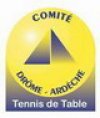 Comité Drôme Ardèche de Tennis de Table71 Rue Latécoère 26000 VALENCETél. : 04-75-75-47-80Contact : cdatt@mbsport.frRéunion du Bureau du 13/12/2021  VALENCE  à 19h30Présents : Christophe PEATIER, Alizée WITSENHAUSEN, Serge TRIN, Tayeb MOHAMMEDI, Gérald ROURISSOL, Isabelle CHARTIER, Gilbert GENDRE, Hurrylall SOWAMBER, Olivier SIMAO et Fabrice GAILLARDAbsents (excusés) : Carlos BONNEVAL et Anouck GRIMA Démissionnaires : Simon GENUCCHI et Lilian GAILLARDOrdre de la réunionOrdre du Jour- Point à mi-saison des différents responsables (Critérium Fédéral, Championnat, Féminine, Jeunes & Techniques)- Validation proposition de la commission jeune et technique - Projet mise en place nouveau mode de communication saison 2022-2023- Préparation Phase 2 à venir.- Recentrage sur le rôle des commissions - Point Financier Point mi-saisonIl a encore été constaté que plusieurs clubs ne licencient pas tous leurs adhérents. Le président fera un courrier aux clubs du comité, pour leur rappeler de licencier toutes les personnes qui viennent s’entrainer.Pour le Critérium Fédéral, le 1er tour avait lieu à Le Teil et le 2ème tour à  Romans. Environ 60 inscrits soit moins que les saisons précédentes.Pour le championnat par équipes, en cas de COVID, pour le moment les reports de match ne sont pas prévus par les instances fédérales (sauf s’il y a fermeture du club).Pour les féminines, une réunion initiale avait été programmé mais avait dû être annulé par manque de participants. Pour rappel, il est prévu une journée féminine le 13/02/2022 à Le Teil.Le tournoi féminin aura lieu à Manthes. La commission féminine devra se réunir afin de finaliser la formule qui sera proposée.Commission jeunes et techniqueLilian Gaillard est démissionnaire.Gérald ROURISSOL reprendra les fonctions de Lilian GAILLARD au sein de cette commission.Lors d’une réunion de cette commission, plusieurs points ont été abordés :Top détection : Pour la saison prochaine des invitations seront envoyées aux enfants afin de pouvoir effectuer une détection.Top Open : Une proposition de changement de la formule actuelle est à l’étude afin de proposer une « montée-descente » sur les 3 tours et un tableau à élimination pour la finale.Interclub : Compétition par équipes de 2, elle est obligatoire pour les clubs ayant des équipes à partir de la régionale 1 (en championnat par équipes). Un rappel sera fait aux clubs qui ont cette obligation.Stage de Toussaint : 1 journée de stage à Le Teil, seulement 11 participants (avec très peu de clubs présents)Stage de février : Le stage sera ouvert à tous. Il se fera sur 3 jours dans un secteur plus central.Challenge Club : « Challenge Jean Masset »Challenge Comité (pour la table) : après une proposition faite par Christophe PEATIER, il est adopté de le nommer du nom de deux personnes qui ont longtemps œuvrer pour notre discipline avec des fonctions d’élus au sein du comité : « Challenge Feugier-Le Clézio ». L’accord sera demandé à leurs familles.Projet mise en place nouveau mode de communication saison 2022-2023Afin de faciliter la communication entre les clubs et le comité, Gérald ROURISSOL propose que le comité communique avec les clubs qu’avec 1 seule adresse mail : cdatt@mbsport.comAprès plusieurs remarques, cette proposition est pour le moment mise de côté.Recentrage sur le rôle des commissions Il est rappelé que les commissions font des propositions et doivent attendre l’avis du comité directeur.Elles ne sont en aucun cas décisionnaires.Fin de réunion à 21hLa Secrétaire		Le Président